Обнаружение подозрительного предмета,     который может оказаться взрывным устройствомЕсли обнаруженный предмет не должен, по вашему мнению, находиться в месте, где Вы его нашли, не оставляйте этот факт без внимания. Если вы обнаружили забытую или бесхозную вещь в общественном транспорте, опросите людей, находящихся рядом. Постарайтесь установить, чья она и кто ее мог оставить. Если хозяин не установлен, немедленно сообщите о находке водителю (машинисту).
          Если вы обнаружили неизвестный предмет в подъезде своего дома, опросите соседей, возможно, он принадлежит им. Если владелец не установлен – немедленно сообщите о находке в полицию.
          Если вы обнаружили неизвестный предмет в учреждении, немедленно сообщите о находке администрации или охране.

          Во всех перечисленных случаях: 
 -не трогайте, не передвигайте, не вскрывайте обнаруженный предмет;-не используйте вблизи мобильные телефоны и средства, способные вызвать срабатывание радиовзрывателя;-зафиксируйте время обнаружения предмета; -постарайтесь сделать все возможное, чтобы люди отошли как можно дальше от находки; -обязательно дождитесь прибытия оперативно-следственной группы (помните, что вы являетесь очень важным очевидцем).
          Помните: внешний вид предмета может скрывать его настоящее назначение. В качестве камуфляжа для взрывных устройств используются самые обычные бытовые предметы: сумки, пакеты, коробки, игрушки и т.п. 

         Родители! Вы отвечаете за жизнь и здоровье ваших детей. Разъясните детям, что любой предмет, найденный на улице или в подъезде, может представлять опасность. Не предпринимайте самостоятельно никаких действий с находками или подозрительными предметами, которые могут оказаться взрывными устройствами – это может привести к их взрыву, многочисленным жертвам и разрушениям. Алгоритм действий при обнаружении    подозрительных лиц.     Признаки, свидетельствующие о планировании или подготовке акта терроризма:1. неоднократное появление подозрительных лиц в окружении здания, где вы работаете (часто посещаете), или во дворе дома, проведение фото и видеосъемки, а также записей в блокнот;2. попытки избежать встречи с сотрудниками правоохранительных органов и уклониться от камер видеонаблюдения (опустил голову, отвернулся, прикрыл лицо);3. проникновение в подвалы и на чердаки зданий лиц, которые не имеют отношения к их техническому обслуживанию;4. необоснованное вступление незнакомцев в контакт с охранниками и обслуживающим персоналом административных и жилых зданий, выведывание у них сведений о режиме работы, мерах по обеспечению безопасности и т.д.;5. поиск посторонними лицами людей, готовых за солидное вознаграждение выполнить малозначимую работу (передача пакета, свертка, посылки).В случае обнаружения подозрительных лиц необходимо выполнить следующие действия:1. Не принимать самостоятельных попыток к задержанию;2. Незамедлительно сообщить о них в правоохранительные органы;3. Не привлекая внимания, зафиксировать количество лиц, точные приметы внешности, одежды и имеющихся при них предметов, марки и номера используемых автомобилей, направление движения.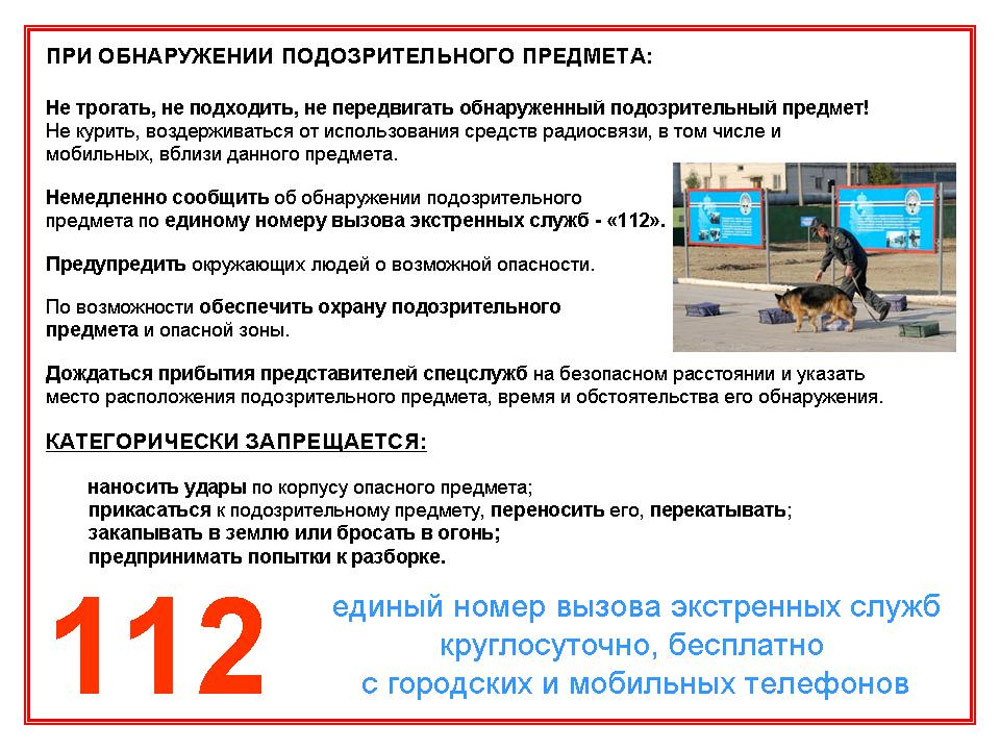 